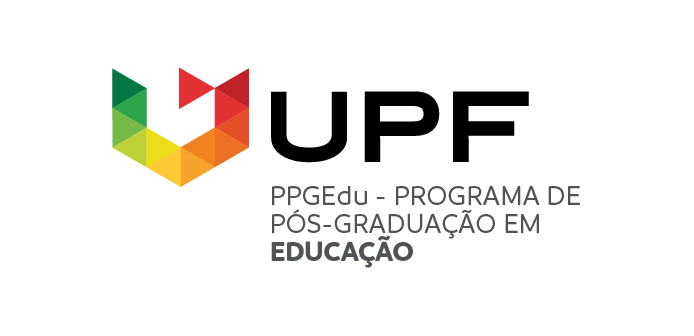 DECLARAÇÃO DE ACEITE PARA ORIENTAÇÃOEu, _________________________________________________, professor(a) orientador(a) no Programa de Pós-Graduação em Educação - Curso de Doutorado da Universidade de Passo Fundo, aceito orientar o(a) candidato(a) _____________________________________________, na Linha de Pesquisa _________________________________________, caso o(a) mesmo(a) obtenha aprovação no processo seletivo, conforme critérios estabelecidos pelo Colegiado do PPGEDU para ingresso no referido curso de Doutorado. Passo Fundo, _____ de ____________ de 2024. NOME E ASSINATURA ORIENTADOR(A)